Scottish Karate Federation 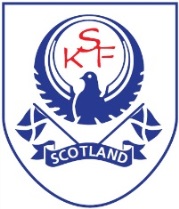 British Open – Entry Form		Club:												Club total:For Kata Pairs (only) please indicate who team members areKumite Teams will be decided by SKF Squad Coaches from all SKF entries.Entry Fee:  Individual £25		Team £36 (Pairs £18 each, Teams £12 each)ALL ENTRIES TO BE RETURNED BY SUNDAY 10TH SEPTEMBER 2017 TO ERIC WOOD – e_wood6@sky.comNO LATE ENTRIES WILL BE ALLOWEDScottish Karate Federation British Open – Entry Form		Club:												Club total:For Kata Pairs (only) please indicate who team members areKumite Teams will be decided by SKF Squad Coaches from all SKF entries.Entry Fee:  Individual £25		Team £36 (Pairs £18 each, Teams £12 each)ALL ENTRIES TO BE RETURNED BY SUNDAY 10TH SEPTEMBER 2017 TO ERIC WOOD – e_wood6@sky.comNO LATE ENTRIES WILL BE ALLOWEDCategoriesCategoriesCategoriesCategoriesNameDOBLicence No:KataKataPairs/TeamKumiteKumitePairs/Team Total dueExample12/09/0412345KA08KAT4KU12KT06£86CategoriesCategoriesCategoriesCategoriesNameDOBLicence No:KataKataPairs/TeamKumiteKumitePairs/Team Total due